BIÊN BẢN BÀN GIAO KẾT QUẢ Căn cứ hợp đồng thuê khoán chuyên môn số HĐN/{maso}-20YY ký ngày DD/MM/20YY giữa Ông Trần Minh Triết, đại diện Trường Đại học Khoa học Tự nhiên, ĐHQG-HCM với Ông/Bà {hovatenchunhiem} đại diện chủ trì thực hiện nhiệm vụ;Căn cứ vào kết quả thu được;CHÚNG TÔI GỒM:Bên A: Ông Trần Minh Triết, chức vụ Phó Hiệu trưởng, đại diện Trường Đại học Khoa học Tự nhiên, ĐHQG-HCM là tổ chức chủ trì thực hiện đề tài {tendetai}, mã {madetai}Bên B: Ông/Bà {hovatenchunhiem}, đại điện chủ trì thực hiện nhiệm vụ thuê khoán chuyên môn theo hợp đồng số HĐN/{maso}-20YY ký ngày DD/MM/20YY Hai bên thống nhất bàn giao kết quả theo các nội dung sau:1. Sản phẩm giao nộp: Bên B đã bàn giao cho Bên A các sản phẩm đạt yêu cầu như trong hợp đồng đã ký kết 2. Kinh phí thực hiện: ………………..đồng (Viết bằng chữ………………………)Bên A sẽ thanh toán đầy đủ số tiền trên cho bên B.3. Hai bên thống nhất nghiệm thu hợp đồng đã ký kết.ĐẠI HỌC QUỐC GIA TP.HCMCỘNG HÒA XÃ HỘI CHỦ NGHĨA VIỆT NAMTRƯỜNG ĐẠI HỌC KHOA HỌC TỰ NHIÊNĐộc lập – Tự do – Hạnh phúc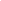 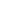 Tp. Hồ Chí Minh, ngày      tháng      năm     Bên ABên thuê khoánBên BBên nhận thuê khoánKT. HIỆU TRƯỞNGPHÓ HIỆU TRƯỞNGTrần Minh TriếtĐẠI DIỆN NHÓM THỰC HIỆNCHỦ NHIỆM ĐỀ TÀI{HotenChunhiem}